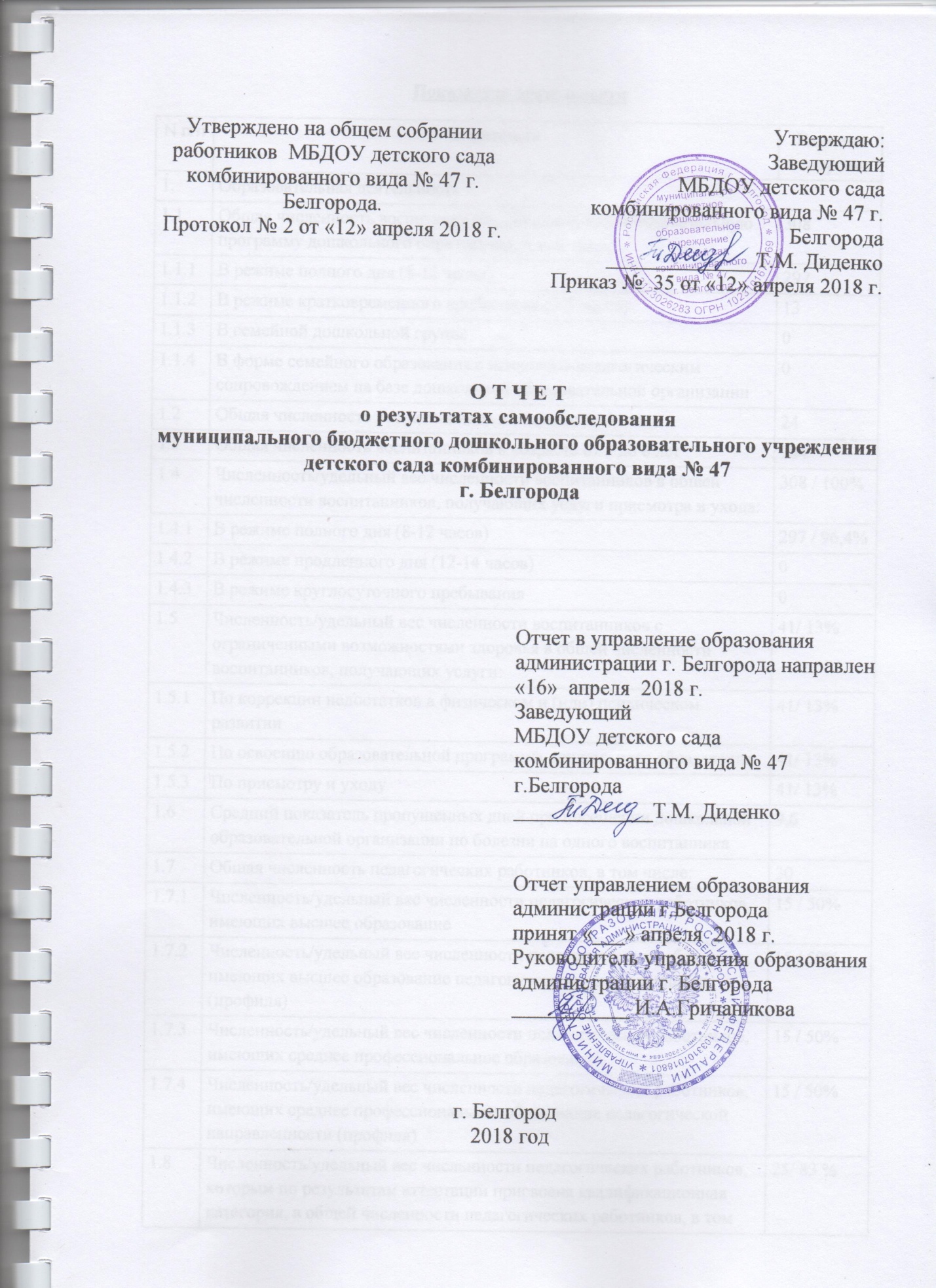 Показатели деятельностиАналитическая частьОбщие сведения об организацииМуниципальное бюджетное дошкольное образовательное учреждение детский сад комбинированного вида № 47 г. Белгорода (МБДОУ д/с № 47 г. Белгорода)Место нахождения и почтовый адрес: 308023, Российская Федерация, Белгородская область, г. Белгород,  улица Железнякова, 17а.Контактный телефон: 34-96-34, 34-16-82; email:mdou47@beluo31.ruЗаведующий: Диденко Татьяна МихайловнаУчредитель: Учредителем Учреждения  является городской округ «Город Белгород». Функции и полномочия Учредителя осуществляет управление образования администрации города Белгорода  Имеет лицензию на право ведения образовательной деятельности за номером 8218, выданную   01 апреля 2016 года, Департаментом образования  Белгородской области. Режим работы: с 7-00 до 19-00 пять дней в неделю, выходной: суббота, воскресенье, а также праздничные дни установленные законодательством РФ.Функционирует с 1972  года. Учреждение расположено в Северной части г. Белгорода, здание детского сада типовое, двухэтажное. Общая площадь здания 1999 кв. м, из них площадь помещений, используемых непосредственно для нужд образовательного процесса, 1818 кв. м. Расположено во дворе жилого массива, вдали от промышленных предприятий. Вблизи детского сада находятся   МОУ СОШ № 29 и №7, СДЮШОР №5, ТЦ «МЕГА-ГРИНН», автовокзал, аэропорт.С учетом территориального расположения МБДОУ д/с № 47 осуществляет взаимодействие с социальными институтами детства на договорной основе:МБОУ СОШ №7, МБОУ СОШ №29 им. Д.Б. Мурачева, МБУДО «Юность» г. Белгорода, ГБУК «Белгородский государственный музей народной культуры», Детский государственный театр кукол, Белгородская государственная детская библиотека им. А. Лиханова,Белгородский государственный историко-краеведческий музей, МБУ ДО «Детская школа искусств №1 г. Белгорода», НИИ БелГУ, БелИРО,Белгородский государственный академический драматический театр им. М.С.Щепкина,Территориальная психолого-медико-педагогическая комиссия ДОУ г. Белгорода.Система управления организацииСтруктура управления определена Уставом МБДОУ. Управленческая деятельность в МБДОУ направлена на повышение качества образования и предоставляемых услуг по присмотру и уходу за детьми дошкольного возраста. Государственная составляющая управления представлена руководителем образовательного учреждения и его заместителями, деятельность которых определена рамками должностных инструкций.Вывод: Система управления в ДОУ обеспечивает оптимальное сочетание традиционных и современных тенденций: программирование деятельности ДОУ в режиме развития, обеспечение инновационного процесса в ДОУ, комплексное сопровождение развития участников инновационной деятельности, что позволяет эффективно организовывать образовательное пространство ДОУ.Образовательная деятельностьОбразовательная деятельность осуществляется в соответствии с Федеральным  законом от 29.12.2012 № 273-ФЗ «Об образовании в Российской Федерации», ФГОС дошкольного образования, СанПиН 2.4.1.3049-13 «Санитарно-эпидемиологические требования к устройству, содержанию и организации режима работы дошкольных образовательных организаций». Детский сад посещают 308 воспитанников в возрасте от 2 до 7 лет. В МБДОУ д/с № 47 сформировано 13 групп следующей направленности: общеразвивающей, комбинированной, компенсирующей.  Наполняемость и направленность групп детского сада представлена в таблице:Образовательный процесс в группах, осуществлялся  по Основной образовательной программе дошкольного образования МБДОУ д/с комбинированного вида № 47 г. Белгорода, разработанной на основе примерной  общеобразовательной программы дошкольного образования «От рождения до школы»  под редакцией Н.Е. Вераксы, в  группах компенсирующей и комбинированной направленности реализуется адаптированная основная образовательная программа МБДОУ д/с № 47, разработанная с учетом  программы для дошкольных образовательных учреждений компенсирующего вида для детей с нарушениями речи «Коррекция нарушений речи» Т. Б. Филичевой, Г. В. Чиркиной, Т.В. Тумановой, и по Основной образовательной программе дошкольного образования МБДОУ д/с комбинированного вида № 47 г. Белгорода, разработанной на основе основной образовательной программы дошкольного образования «Тропинки» под редакцией В.Т. Кудрявцева. Для успешной реализации всех образовательных областей используются парциальные программы: программа по познавательному  развитию «Здравствуй, мир Белогорья», и парциальная программа по социально-коммуникативному развитию «Мир Белогорья, я и мои друзья», парциальная программа по физическому развитию «Играйте на здоровье!».Образовательная деятельность осуществляется в ходе режимных моментов в совместной деятельности	педагога с детьми, самостоятельной деятельности дошкольников, во взаимодействии с семьями воспитанников.С целью предоставления детям раннего возраста возможности адаптации к детскому саду, в течение года функционировала  группа кратковременного пребывания  для неорганизованных детей микрорайона, в возрасте от 2-х до 3-х лет. Списочный состав – 12 детей. Деятельность группы была организована по двум направлениям: педагогическое образование родителей и организация совместной деятельности взрослого и ребенка. В работе принимали участие педагоги - специалисты и воспитатели МБДОУ. В целом отзывы о работе положительные, отмечен высокий уровень адаптации у детей раннего возраста (74 % детей) и средний 21,2%, низкий 2,9 %. Образовательная деятельность в МБДОУ д/с № 47 осуществляется в инновационном режиме федерального и регионального уровня:1. Федеральная инновационная площадка - «Развитие творческого потенциала личности дошкольников в контексте внедрения ФГОС ДО (УМК «Тропинки» под ред. В.Т.Кудрявцева). Основание - Приказ ФГАУ «ФИРО» г. Москва № 439 от 23.10.2017г. «О присвоении статуса экспериментальной площадки федерального государственного автономного учреждения ФИРО». Сроки реализации - 2016-2019 г.г. Результативность: Обучение педагогов на курсах повышения квалификации ОГАОУ	ДПО      «БелИРО» по дополнительной профессиональной программе	 «Проектирование образовательного       процесса	в условиях реализации требований ФГОС ДО  с учетом концептуальных         особенностей образовательной программы «Тропинки» под редакцией В.Т. Кудрявцева» Создание развивающей предметно-пространственной среды        в соответствии требованиями реализации инновационной деятельности (оборудование «Дары Фребеля»).Включение родителей	в открытый образовательный процесс дошкольного учреждения (тренинги, деловые игры, работа в командах)2.Региональная инновационная площадка - «Развитие конструктивной и исследовательской деятельности старших дошкольников в условиях учебно-игрового ЛЕГО-центра». Основание - Приказ Департамента образования Белгородской области от 12.04.2016г. № 1331 «О деятельности региональных инновационных площадок». Сроки реализации - 2016-2019 г.г. Результативность:Обучение педагога Антроповой А.В. на обучающем семинаре по Лего-конструированию. Выступление Диденко Т.М., Мельниковой Е.С. на региональном практико-ориентированном семинаре «Перспективы и возможности Лего-конструирования в системе дошкольного образования региона».Одной из наиболее эффективных форм реализации годовых задач является проектная деятельность. В МБДОУ д/с № 47 в 2017 году проектная деятельность осуществлялась по следующим направлениям:Вывод: организация деятельности МБДОУ в инновационном режиме позволила решать вопросы формирования профессиональных компетенций у воспитателей, повысился уровень готовности к работе в инновационном режиме (на начало года  - 47% педагогов готовы были работать в режиме инноваций, к концу года  - 73%). У обучающихся сформировались социальные качества, такие как коммуникативность. Повысился уровень развития интеллектуальных качеств старших дошкольников, уровень воображение  и творческого мышления. Сформировались четкие представления о значимости здоровьесбережения.Одним из приоритетных направлений деятельности МБДОУ д/с № 47 в 2017 году было осуществление необходимой коррекции недостатков в физическом и (или) психическом развитии обучающихся. Для эффективной коррекционной работы с детьми с ОВЗ в МБДОУ № 47 разработана адаптированная основная образовательная программа (АООП ДО). В структуру ООП ДО включено содержание коррекционной работы с детьми с ограниченными возможностями здоровья и детей-инвалидов. Для обеспечения необходимых условий для детей с ОВЗ в МБДОУ д/с № 47 функционирует психолого-медико-педагогический консилиум (ПМПк), задачами которого являются осуществление специализированной помощи детям с особыми образовательными потребностями, обеспечение оптимального развития ребенка. В 2017 году было проведено 12 заседаний ПМПк. В марте 2017 года обследованы дети всех групп. Было проведено обследование речевого развития детей в возрасте с 3-7 лет.  Из  308   детей обследован 301 ребёнок, выявлено с нарушениями речи 147 человек;  общее недоразвитие речи I уровень речевого развития – 2 ребёнка,общее недоразвитие речи II уровень речевого развития – 10 человек, общее недоразвитие речи III уровень речевого развития – 73 ребёнка, фонетико-фонематическое нарушение речи – 44 человека,фонетический дефект – 18 детей.Из них: от 3до 5 лет- 154 человекаобщее недоразвитие речи I уровень речевого развития – 2 ребёнка,общее недоразвитие речи II уровень речевого развития – 4 ребёнка, общее недоразвитие речи III уровень речевого развития – 37 человек, фонетико-фонематическое нарушение речи – 21 человек,фонетический дефект – 9 детей.В 2017 году в старшую группу компенсирующей направленности для детей с ТНР на основании заключений и рекомендаций ТПМПК ДОУ г. Белгорода были зачислены12 детей. А также для оказания коррекционной помощи детям с ТНР согласно заключениям и рекомендациям ТПМПК ДОУ были зачислены на логопедический пункт 17 детей.Продолжили обучение в подготовительной к школе  группе компенсирующей направленности 12 человек. В мае 2017 года из подготовительной к школе группы компенсирующей направленности для детей с ТНР было выпушено 11 детей. Из них с чистой речью 10 детей, со значительными улучшениями 1 ребёнок.Результат: из 11 детей с ТНР 10 человек полностью освоили программу, с результатом- чистая речь. Зачислены на логопедический пункт 17 детей, что позволяет оказать им необходимую своевременную коррекционную помощь.Воспитательная система МБДОУ д/с № 47 направлена: на удовлетворение запросов родителей, удовлетворение потребностей детей в активности; участия в значимых для них видах деятельности; на психолого-медико-педагогическое и социальное сопровождение ребёнка, поддержку и помощь, на создание эмоционально благополучной обстановки и поиск средств максимального развития личности, организации его воспитания и обучения «ориентированного на завтрашний день развития». Чтобы выбрать стратегию воспитательной работы, в 2017 году проводился анализ состава семей воспитанников.Социальный паспорт семей обучающихся на количество 297 детей Вывод: анализ социального паспорта семей позволил выстроить воспитательную работу, направленную на формирование общей культуры обучающихся, развитие физических, интеллектуальных, нравственных, эстетических и личностных качеств с учетом индивидуальных особенностей детей и их семей. Что обеспечило их социальную успешность, и оптимальное взаимодействие МБДОУ и семьи. Участие родителей в образовательной деятельности в детском саду, в группах № 3, 5,6, 8, 11 достигает 100%.Для обеспечения полноценного развития обучающихся, с учетом пожеланий родителей, в МБДОУ функционируют кружки, обеспечивающие дополнительное образование. Два бесплатных кружка «Здоровячок» и «Королевство красивых слов». Занятия организованы во второй половине дня, два раза в неделю, кружок «Здоровячок» посещает 38 детей старшего дошкольного возраста. С целью речевого развития обучающиеся старшего дошкольного возраста занимаются в кружке «Королевство красивых слов» руководитель кружка педагог дополнительного образования МБУДО «Юность» г. Белгорода. Результатами занятий в кружке стали участие и победы детей в конкурсах чтецов (стихи по ПДД; конкурс православного чтения).               Организация платных образовательных услуг осуществлялась в соответствии с принятыми новыми нормативно-правовыми актами по предоставлению платных образовательных услуг. Функционируют следующие кружки: Вывод: родители детей удовлетворены	реализацией платных образовательных услуг, подтверждением тому служат положительные отзывы в «Книге замечаний и предложений» по предоставлению дополнительных услуг. Занятия в кружках позволили развивать свои способности, способствовали накоплению опыта у детей в общении, социализации, коммуникации, что позволило реализовать одно из основных направлений работы МБДОУ - создание условий для развития творческой, активной личности и реализация потенциала каждого ребенка.Внутренняя система оценки качества образованияС целью улучшения качества образовательных услуг в МБДОУ действует внутренняя система оценки качества дошкольного образования, которая осуществляется в соответствии с  Положением о внутренней оценке качества образования МБДОУ д/с № 47 г. Белгорода от 03.08.2016 г., в соответствии с Положением оценка качества образования включает в себя: Достижения воспитанников:           2. Результаты освоения воспитанниками основной образовательной программы:Вывод: по результатам освоения ООП ДО и АООП ДО по группам общий показатель составляет 2 балла. Что соответствует среднему уровню развития.  Стоит отметить, что во многих группах наблюдается резкая положительная динамика (улучшение показателей от 0,4 до 1,4  - физическое развитие в первой младшей группе), что объясняется не только естественным физическим развитием ребенка, но и эффективность образовательной деятельности направленной на развитие координации и моторики детей раннего возраста. Достигнутые положительные результаты по социально-коммуникативному развитию (от 1,5 до 2, при максимальном - 3) и познавательному развитию (от 1,4до 2,6), что свидетельствуют об эффективности использования выбранных парциальных программ и технологий работы с родителями. К моменту завершения уровня дошкольного образования у детей старшего дошкольного возраста сформированы предпосылки к учебной деятельности, которые  является основными целевыми ориентирами на момент окончания ДОО. Обследование дошкольников подготовительных к школе групп, на предмет сформированности предпосылок  к учебной деятельности, дало следующие результаты:Всего было обследовано 64 человек из 64. 1-й уровень – высокий уровень готовности  - 52 человек2-й уровень – средний уровень готовности – 9 человек 3-й уровень – низкий уровень готовности – 2 человекаНе готов  -  1 дошкольник. Психологическая диагностика мотивов учения старших дошкольников по методике М.Р. Гинзбург позволила выявить относительную выраженность различных мотивов, побуждающих к учению детей старшего дошкольного возраста. В процессе обследования получены следующие результаты: внешний мотив по отношению к самой учѐбе – 2 учебный мотив- 11 социальный мотив – 23  позиционный мотив  - 9 игровой мотив – 4 мотив получения высокой отметки – 15  Результат:  уровень готовности выпускников к обучению в школе – выше среднего. психологической диагностики готовности детей к школьному обучению показали благоприятный прогноз адаптации в 1 классе. Что свидетельствует о том, что примененная коррекционно-развивающая программа  подготовки детей к школе, является эффективным дополнительным инструментом в учебно-воспитательной работе, способствующим развитию необходимых навыков и умений детей для поступления в первый класс.3. здоровье воспитанников (динамика):Одной из основных задач деятельности МБДОУ является задача сохранения здоровья детей и формирование здоровьесберегающих привычек. С целью разработки оптимальных условий реализации данной задачи, было проведено обследование состояния здоровья обучающихся в 2017 году, группы здоровья детей выглядят следующим образом: С целью сохранения здоровья и физического развития дошкольников в каждой группе, осуществлялись профилактические мероприятия: ВитаминотерапияЭлеутерококкЛуково-чесночные закуски              Оксолиновая мазьАэроионотерапияАромотерапияРегулярно проводятся профилактические мероприятия в каждой группе, такие как  закаливание: хождение босиком по корригирующим  дорожкам,  умывание прохладной водой. Медицинское обслуживание воспитанников осуществляется штатным медицинским персоналом: старшей медицинской сестрой,  за дошкольным учреждением закреплен врач — педиатр. Заключен договор с МБУЗ «Городская детская поликлиника № 3 города Белгорода». В таблице отражены результаты эффективной деятельности по физическому развитию обучающихся:Вывод: как результат эффективной деятельности коллектива по физическому развитию детей – положительная  динамика пропусков  одним ребенком по болезни - 8,9 ниже среднегородского, в таблице видно, что пропуски по болезни снизились к концу учебного года.В МБДОУ д/с № 47 организовано 5-ти разовое питание. Для обеспечения полноценного получения детьми необходимых для здоровья микроэлементов, реализуется 10 дневная программа питания  «Расчет меню питания». В ДОУ имеется картотека технологических карт приготовления I, II, III блюд, проводится С-витаминизация блюд. Проводится контроль над качеством питания в детском саду. Выполнение натуральных норм питания детей в МБДОУ д/с № 47 -  90,1 %. 4.удовлетворённость родителей качеством образовательных результатов:Результаты анкетирования родителей о качестве предоставляемых образовательных услуг в 2017 году:Общий рейтинг удовлетворенных качеством деятельности МБДОУ № 47 – 95,6%85,6 % -  родителей, удовлетворенных оснащенностью ДОО 96,5 %  - родителей, удовлетворенных квалифицированностью педагогов  ДОО 95,3%  - родителей, удовлетворенных развитием ребенка в ДОО 96% -  родителей, удовлетворенных взаимодействием с педагогами  ДОО Выводы: по результатам анкетирования родители считают основной проблемой деятельности МБДОУ - ее оснащенность, а именно: обеспечение участка детского сада современным и разнообразным оборудованием, оснащение детского сада техническим оборудованием.           5. развивающая предметно-пространственная среда:Самоаудит развивающей предметно-пространственной среды МБДОУ № 47 на соответствие ее требованиям ФГОС ДО, СанПиН и рекомендациям ФИРО, на конец 2017 года, представлен в следующей таблице:Выводы: развивающая предметно-пространственная среда на 86% соответствует требованиям ФГОС ДО, СанПиН и рекомендациям ФИРО. Необходимо реорганизация имеющейся РППС, добиваться трансформируемости, вариативности среды. Организовать доступность среды для детей за счет открытости шкафов и хранения игрушек в ящиках с маркерами. Пополнить среду полифункциональными предметами. Разработать проект по преобразованию участка детского сада современным и разнообразным оборудованием, оснащение детского сада техническим оборудованием.Кадровое обеспечениеОбразовательную деятельность в МБДОУ обеспечивает педагогический коллектив. Укомплектованность штата: педагог-психолог, два учителя-логопеда, инструктор по физической культуре, два музыкальных руководителя. Информация об их образовании, стаже, квалификационных категориях представлена в таблице:Не имеют квалификационных категорий  5 педагогов,  так как их стаж работы в ДОО менее двух лет. Сведения о педагогических работниках ДОО, имеющих квалификационные категории:В сравнении с прошлым учебным годом на 2 человека увеличилось число молодых специалистов, 6 педагогов прошли  повышение квалификации.Участие педагогов в профессиональных конкурсах в 2017 году:Плыгунова И.И. II место -  муниципальный конкурс «Остановим коррупцию вместе» 2017г.Немцева Н.Ю. (участник) – региональный. Научно-практическая конференция «Федеральный государственный образовательный стандарт дошкольного образования как ориентир развития дошкольного образования в РФ» 2017г.Чернова О.В. лауреат первой степени III областного конкурса «Воспитатели России» 2017 год.Шатова М.С. лауреат второй  степени III областного конкурса «Воспитатели России» 2017 год.Бакуменко С.А., Зюбанова И.Н. победители областного конкурса профессионального мастерства в номинации «Инновационные технологии развития толерантности к детям с ОВЗ» 2017 год.Вывод: необходимо увеличить число педагогов повысивших квалификационную категорию с первой на высшую к концу 2018 года (4 педагога). Обеспечить участие молодых педагогов в очных конкурсах профессионального мастерства «Воспитатель года». Учебно-методическое обеспечениеМетодический кабинет оборудован 2 компьютерами, с выходом в Интернет; двумя МФУ, ламинатором, проектором, телевизором, магнитной доской. Для успешной реализации ООП ДО МБДОУ  д/с № 47 в 2017 году детский сад пополнил учебно-методический комплект к программе «Тропинки» в соответствии с ФГОС. Приобрели следующие методические  пособия:Подготовка к обучению грамоте детей 5-6 лет: сценарии образовательной деятельности: методическое пособие /Л.Е. Журова.- 2-е изд. дораб.- М.: Вентана-Граф, 2015.- 96с. Образовательная деятельность по программе «Тропинки» : планирование, рекомендации, конспекты. 3-7 лет. Методическое пособие.- М.: Вентана-ГрафКудрявцев В.Т. «Оздоровление и физическое развитие детей дошкольного возраста: методическое пособие». – М.: Вентана-ГрафЩербакова Е.И. Беседы о здоровье и безопасности с детьми 3–7 лет : методическое пособие с CD-диском – М.: Вентана-ГрафКомплект методического обеспечения парциальных программ:Парциальная программа дошкольного образования «Мир Белогорья, я и мои друзья» образовательная область «Социально-коммуникативное развитие» / Л.Н. Волошина, Л.В. Серых. – Белгород: Графит, 2016.- 38с.Парциальная программа дошкольного образования «Здравствуй, мир Белогорья» образовательная область «Познавательное развитие» / Л.В. Серых, Г.А. Репринцева.- Воронеж: Издат-Черноземье, 2017.-52с.Планирование образовательной деятельности по парциальной программе физического развития «Выходи играть во двор» / методическое пособие /Л.Н. Волошина и др. – Воронеж: Издат.-Черноземье.- 2017. -367 с.Парциальная программа дошкольного образования «Цветной мир Белогорья» (образовательная область «Художественно-эстетическое развитие») / Л.В. Серых, С.И. Линник-Ботова, А.Б. Богун, Н.В. Косова, Н.В. Яковлева. – Воронеж. Издат-Черноземье, 2017.-40 с.Парциальная программа дошкольного образования «Выходи играть во двор» (образовательная область «Физическое развитие») / методическое пособие /Л.Н. Волошина и др. – Воронеж: Издат.-Черноземье.- 2017. -52 с.рабочие тетради для обучающихся, в соответствии с комплектом к программе «Тропинки» для детей 3-4 лет, 5-6лет.программное обеспечение – позволяет работать с текстовыми редакторами, интернет-ресурсами, фото-, видеоматериалами, графическими редакторами, онлайн-режимом и работой в формате «вебинар» и скайп.Вывод: оборудование и оснащение методического кабинета достаточно для реализации образовательных программ. В методическом кабинете созданы условия для возможности организации совместной деятельности педагогов. Кабинет  оснащен техническим и компьютерным оборудованием. Необходимо дальнейшее пополнение методического кабинета материалами позволяющими осуществлять инновационную деятельность.Приобрести в дальнейшем следующие методические материалы:Развивающие пособия по системе Марии МонтессориРазвитие речи детей 3-4 лет. Программа, методические рекомендации, конспекты игры и упражнения. Методическое пособие.Развитие речи детей 5-6 лет. Программа, методические рекомендации, конспекты игры и упражнения. Методическое пособие.Трудовое воспитание дошкольников. 3-7 лет. Дидактические материалы.Воображаем, думаем, играем. 3-4 года. Дидактические материалы.Рабочие тетради для детей.ФГОС. Партнерство дошкольной организации и семьи.Конструируем: играем и учимся Lego Dacta// Материалы развивающего обучения дошкольников. Отдел ЛЕГО-педагогики, ИНТ. - М., 2007. Рыкова Е. А. LEGO-Лаборатория (LEGO Control Lab). Учебно-методическое пособие. – СПб, 2001.Фешина Е.В. Лего конструирование в детском саду: Пособие для педагогов. - М.: Сфера, 2011. В.Г. Гришина «Малыши играют в шахматы» М., «Просвещение» – 1991.Библиотечно-информационное обеспечениеБиблиотечный фонд располагается в методическом кабинете, кабинетах специалистов, группах детского сада. Библиотечный фонд представлен методической литературой по всем образовательным областям основной образовательной программы, детской художественной литературой, периодическими изданиями, а также другими информационными ресурсами на различных электронных носителях. В каждой возрастной группе имеется банк необходимых учебно-методических пособий, рекомендованных для планирования воспитательно-образовательной работы в соответствии с обязательной частью ООПДО, АООП ДО. Активно используются сетевые ресурсы и электронные СМИ: ns.portal, http://mdou47.beluo31.ru, maam.ru.Материально-техническая базаДля обеспечения материально-технических условий состояния здания была отремонтирована кровля 100 кв. м; заменена ливневая система в 3-х группах на сумму 275 000 рублей; частично заменены оконные блоки на пластиковые.  Техническое состояние здания удовлетворительное. Медицинский кабинет оборудован в соответствии с требованиями СанПиН. МБДОУ обеспечено игрушками и игровыми предметами в полной мере в соответствии с возрастом детей.Одним из главных компонентов организации среды является ее безопасность. Расположение мебели, игрового и прочего оборудования отвечает требованиям техники безопасности, принципам функционального комфорта, санитарно-гигиеническим нормам, требованиям эстетики. Для эффективного функционирования приобретено новое оборудование: 2 щита для метания, мячи, конусы, лыжи, гимнастические палки, обновилось игровое оборудование (спортивный комплекс, 2 домика) на игровых площадках. На территории оборудован Автогородок,  на котором размещены дорожные знаки, остановка, будка поста ГИБДД для изучения дошкольниками правил дорожной безопасности и профилактики детского дорожно-транспортного травматизма.Проблемы: для обеспечения выполнения требований СанПин необходимо сооружение трех теневых навесов и капитальный ремонт асфальтового покрытия, замена ветхих оконных блоков на новые.ВыводыДеятельность детского сада полностью соответствует требованиям законодательства.Необходимо преобразование имеющейся развивающей предметно-пространственной среды, в соответствии с требованиями ФГОС ДО и рекомендациями ФИРО, в то числе для детей с ОВЗ. Вести пропаганду здорового образа жизни среди обучающихся и их родителей, способов сохранения здоровья и системы реабилитации. Вовлекать всех педагогов в освоение современных технологий сотрудничества с семьями воспитанников (онлайн-консультирование, скайп-общение, вебинары)Пути решения проблемДля детального преобразования имеющейся развивающей предметно-пространственной среды, в соответствии с требованиями ФГОС ДО и рекомендациями ФИРО, в том числе для детей с ОВЗ, создать рабочую группу по разработке и реализации «дорожной карты» по решению данной проблемы.Разработать и реализовать институциональный проект по здоровьеформированию среди дошкольников и их родителей.Использовать современные технологии сотрудничества с семьями воспитанников (онлайн-консультирование, скайп-общение, вебинары) с привлечением 100% педагогов МБДОУ.Реализация проекта направленного на интеллектуальное развитие дошкольников «Шахматы в ДОО» в МБДОУ.Как одно их условий для физического, познавательного, речевого, социально – коммуникативного и художественно – эстетического развития дошкольников в соответствии с ФГОС ДО - использование парциальных программ проекта «Дошкольник Белогорья» по всем образовательным областям во всех возрастных группах.С целью интеллектуального развития  старших дошкольников, а также повышения уровня педагогической компетентности воспитателей и привлечения к образовательной деятельности родителей продолжить апробацию парциальной программы «От Фребеля до Робота».N п/пПоказателиЕдиница измерения1.Образовательная деятельностьОбразовательная деятельность1.1Общая численность воспитанников, осваивающих образовательную программу дошкольного образования, в том числе:3081.1.1В режиме полного дня (8-12 часов)2971.1.2В режиме кратковременного пребывания (3-5 часов)131.1.3В семейной дошкольной группе01.1.4В форме семейного образования с психолого-педагогическим сопровождением на базе дошкольной образовательной организации01.2Общая численность воспитанников в возрасте до 3 лет241.3Общая численность воспитанников в возрасте от 3 до 8 лет2841.4Численность/удельный вес численности воспитанников в общей численности воспитанников, получающих услуги присмотра и ухода:308 / 100%1.4.1В режиме полного дня (8-12 часов)297 / 96,4%1.4.2В режиме продленного дня (12-14 часов)01.4.3В режиме круглосуточного пребывания01.5Численность/удельный вес численности воспитанников с ограниченными возможностями здоровья в общей численности воспитанников, получающих услуги:41/ 13%1.5.1По коррекции недостатков в физическом и (или) психическом развитии41/ 13%1.5.2По освоению образовательной программы дошкольного образования41/ 13%1.5.3По присмотру и уходу41/ 13%1.6Средний показатель пропущенных дней при посещении дошкольной образовательной организации по болезни на одного воспитанника9,61.7Общая численность педагогических работников, в том числе:301.7.1Численность/удельный вес численности педагогических работников, имеющих высшее образование15 / 50%1.7.2Численность/удельный вес численности педагогических работников, имеющих высшее образование педагогической направленности (профиля)15 / 50%1.7.3Численность/удельный вес численности педагогических работников, имеющих среднее профессиональное образование15 / 50%1.7.4Численность/удельный вес численности педагогических работников, имеющих среднее профессиональное образование педагогической направленности (профиля)15 / 50%1.8Численность/удельный вес численности педагогических работников, которым по результатам аттестации присвоена квалификационная категория, в общей численности педагогических работников, в том числе:25/ 83 %1.8.1Высшая8 / 26%1.8.2Первая17/ 56%1.9Численность/удельный вес численности педагогических работников в общей численности педагогических работников, педагогический стаж работы которых составляет:1.9.1До 5 лет5 / 16%1.9.2Свыше 30 лет01.10Численность/удельный вес численности педагогических работников в общей численности педагогических работников в возрасте до 30 лет6 / 20 %1.11Численность/удельный вес численности педагогических работников в общей численности педагогических работников в возрасте от 55 лет2/6 %1.12Численность/удельный вес численности педагогических и административно-хозяйственных работников, прошедших за последние 5 лет повышение квалификации/профессиональную переподготовку по профилю педагогической деятельности или иной осуществляемой в образовательной организации деятельности, в общей численности педагогических и административно-хозяйственных работников30/100 %1.13Численность/удельный вес численности педагогических и административно-хозяйственных работников, прошедших повышение квалификации по применению в образовательном процессе федеральных государственных образовательных стандартов в общей численности педагогических и административно-хозяйственных работников30/100 %1.14Соотношение "педагогический работник/воспитанник" в дошкольной образовательной организации1/10,11.15Наличие в образовательной организации следующих педагогических работников:1.15.1Музыкального руководителяда, 21.15.2Инструктора по физической культуреда1.15.3Учителя-логопедада, 21.15.4Логопеданет1.15.5Учителя-дефектологанет1.15.6Педагога-психолога да2.ИнфраструктураИнфраструктура2.1Общая площадь помещений, в которых осуществляется образовательная деятельность, в расчете на одного воспитанника11 кв.м.2.2Площадь помещений для организации дополнительных видов деятельности воспитанников127 кв.м.2.3Наличие физкультурного залада2.4Наличие музыкального залада2.5Наличие прогулочных площадок, обеспечивающих физическую активность и разнообразную игровую деятельность воспитанников на прогулкедагруппы и направленность№ группынаполняемость, количество детей1 младшая группа - общеразвивающей№ 1261 младшая группа - общеразвивающей№ 2282 младшая группа - общеразвивающей№ 3292 младшая группа -  общеразвивающей№ 1129средняя группа - общеразвивающей№ 429средняя группа  - общеразвивающей№ 730старшая группа  - комбинированной№ 825старшая группа - комбинированной№ 922старшая группа - комбинированной№ 1025подготовительная группа - комбинированной№ 1230старшая группа компенсирующей направленности№ 512подготовительная группа компенсирующей направленности№ 612группа ГКП - общеразвивающей№ 1312№Проектная деятельностьоснованиесроки реализациирезультативность1.СпартакиадаПриказ Управления образования  администрации города Белгорода № 1468 от 27.10.20172017-2018г.г.Команда обучающихся МБДОУ № 47 Победители полуфинала малой Спартакиады  среди обучающихся МДОУ 6-7 лет2.Танцевальная палитраПриказ управления образования администрации г. Белгорода № 1206 от 29.09.2016г.2016-2018 г.г.Отчетные концерты для родителей, участие в конкурсе «Маленький артист на большой сцене» 3.«Создание региональной системы личностного развития дошкольников в условиях реализации ФГОС дошкольного образования» («Дошкольник Белогорья»)Приказ ОГАОУ ДПО «БелИРО» от 30.11.2015 г.№ 4002016-2017г.г.Принятие парциальных программ по всем образовательным областям, входящих в проект «Дошкольник Белогорья»Активное участие в  региональной научно-практической конференции «Технологии образовательной деятельности с детьми дошкольного возраста в рамках реализации проекта «Создание региональной системы личностного развития дошкольников в условиях реализации ФГОС дошкольного образования» («Дошкольник Белогорья»)» №Социальный паспорт семейКоличество семейв %1Полные семьи268902Не полные семьи144,73Одинокая мать113,74Потеря одного кормильца41,3№Социальный статус родителейКоличество семейв %1Работающие474802Военнослужащие513Пенсионеры204Индивидуальные предприниматели1835Не работают9716Итого571№Льготная категория семейКоличество семейв %1Многодетные семьи175,72Малообеспеченные семьи51,63Родители опекуны(усыновители)004Дети сотрудников ДОУ144,75Дети-инвалиды006Родители-инвалиды007Родители жители Украины72,3№кружокцельрезультат1«Танцевальный калейдоскоп»Закладывать	основы выразительного         исполнения простейших              танцевальных движенийОтчетные номера на утренниках, развлечениях 2«Баскетбол-микс»Физическое развитие детей дошкольного возраста через обучение игре в баскетболПобеда в полуфинале на кубок Саакяна3«Общаемся по-английски»Приобщение детей дошкольного возраста к изучению иностранных языковОтчетный концерт для родителей «Английский вечерок»4«Мы-волшебники»Развитие творческого воображения                       через использование     нетрадиционных техник и приемов рисованияПобеды детей в очных и заочных конкурсах детского рисунка «Пирамидка ищет таланты», 5«Гости из сказки»Приобщение детей к искусству театра  черезразвитие выразительности                    речи, сценического                  движения, образного мышленияОтчетные выступления на утренниках с театральными постановками «Умный мышонок»ФИ ребенкаконкурсрезультатШвец Евгения, 5 летРегиональныйфестиваль «Мозаика детства» номинация «На крыльях слова, музыки и танца» 2017 г.победительКадацкий Сергей, 6 летМуниципальный этап конкурса- фестиваля детского творчества «Радость души моей» 2017г.призерКоманда Муниципальный полуфинал малой Спартакиады	среди обучающихсядошкольных образовательных организаций	г. Белгород 2017 г.победительКомандаМуниципальный этап регионального фестиваля «Мозаика детства» номинация «Быстрее, выше, сильнее» 2017г.призерТрофимов Артем, 5 летРегиональный	этап Российского конкурса исследовательских работ и творческих проектов «Я	– исследователь» 2017г.призерКомандаФинал	городских малых игр по мини-баскетболу 2017г.призерНаседкин Ярослав, 6 летМуниципальныйконкурс «Зеленый огонек» 2017г.призерТатаринцев Роман, 6 летМуниципальный конкурс«Пирамидка	ищет таланты» 2017 г.лауреат№образовательная областьуровеньначало годаконец года1Социально-коммуникативное развитиедостаточный уровень  -3допустимый уровень -2критический уровень  - 1качество не сформировано - 01,522Познавательное развитиедостаточный уровень  -3допустимый уровень -2критический уровень  - 1качество не сформировано - 01,41,93Физическое развитиедостаточный уровень  -3допустимый уровень -2критический уровень  - 1качество не сформировано - 01,524Художественно-эстетическое развитиедостаточный уровень  -3допустимый уровень -2критический уровень  - 1качество не сформировано - 01,41,95Речевое развитиедостаточный уровень  -3допустимый уровень -2критический уровень  - 1качество не сформировано - 01,52группа здоровьяколичество обучающихся% соотношениепервая группа здоровья7224%вторая группа здоровья19465%третья группа здоровья3110%четвертая группа здоровья00часто болеющие дети62%средний уровень заболеваемости в 2017 г.79,8%первое полугодие 2017 годапервое полугодие 2017 годавторое полугодие 2017 годавторое полугодие 2017 годапропущено всего днейпропущено поболезнипропущено всегоднейпропущено поболезни19322181328140ПараметрыОценка МБДОУ № 47баллВнешний вид помещения, эстетика оформленияСоздана комфортная  обстановка, но не прослеживается единый эстетический стиль. Мебель нейтральных цветов или в коричневой гамме3Санитарное состояние (СанПиН)Достаточное зонированное пространство для перемещения, освещение, в т.ч. естественное, оптимальный температурный режим, чистота5Мебель и крупное игровое оборудованиеНедочёты по 2 из параметров3Наличие центров активностиОрганизованы 4-5 центра3Наличие зоны уединенияИмеется зона уединения, отделённая от общей игровой зоны переносной ширмой, оборудованная местом для сидения3Наличие ИКТ и ТСОИмеется  компьютер или ноутбук, принтер колонки/муз. центр3Трансформируемость Разделители среды, маркеры среды: ширмы2ПолифункциональностьНаличие полифункциональных предметов, в том числе природного  материала, не обладающих жестко закрепленным способом употребления3ВариативностьОтсутствуют 3 параметра из максимальной оценки3ДоступностьВсе игровые материалы находятся в свободном доступе для детей, в том числе для детей с ОВЗ: имеются 3-4 закрытых шкафа, полки, стеллажа соответствующих возрасту высоты,  имеются дидактические материалы, находящиеся не на уровне глаз ребёнка3БезопасностьСоответствие всех элементов РППС требованиям по обеспечению надежности и безопасности их использования, имеются сертификаты соответствия на игрушки5Средний балл3,5Общая численностьпедагогических работниковОбразовательный цензОбразовательный цензОбразовательный цензОбразовательный цензОбразовательный цензОбразовательный цензОбщая численностьпедагогических работниковВысшееВысшееН/высшееН/высшееСреднее специальноеСреднее специальноеОбщая численностьпедагогических работниковчел.    %        чел. %   чел.%301550%001550Высшая квал. категорияПервая квал. категорияНе имеют категории8 / 26%17 / 56%5 / 18 %